Curriculum Map (Cycle B) UKS2 (2021-22)                                              British Values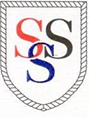 Term 1Term 2Term 3Term 3Term 4Term 5Term 6Whole SchoolS.M.S.C.Harvest (Spiritual focus)Macmillan Coffee Morning (Social)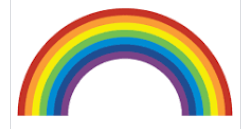 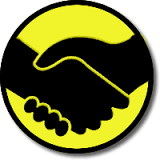 Friendship week (Social)Children in NeedDiwali (Enrichment day) 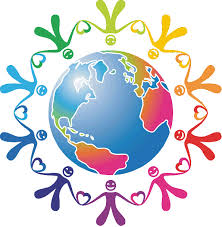 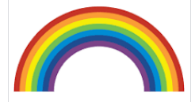 Lent (Spiritual) Lent (Spiritual) World Book DayComic ReliefFairtrade Fortnight(Moral)Easter (Spiritual focus and Enrichment day)Eid  (Enrichment Day)Jubillee celebrations Sports weekWow ExperiencesSynagogue VisitGreek Day (vases/ food/ Olympics)Knife Angel Visit Indoor Planetarium Indoor PlanetariumQuarry Bank Mill.Robin wood/OAA dayWalk to the DocklandsCourt re-enactment at UCLANRE VisitorsProductionTrip to Salford Quays and the LowryWhole Class ReadsY5/6 – The Boy at the Back of the Class by Onjali RaufY6 – Usborne book of Greek Myths ( various authors)Y5/6 – Who Let the Gods Out by Maz EvansY6 – The boy Who made Everyone Laugh by Helen Rutter Y5/6 – Room 13 by Robert SwindellsY6 – Crater Lake by Jennifer KillickY5/6 – Room 13 by Robert SwindellsY6 – Crater Lake by Jennifer KillickY5/6 - The London Eye Siobhan DowdY6 - The Hangman’s lair by Simon CheshireY5/6 – Brightstorm – Vashti HardyY6 -  Wonder – RJ PalacioY5/6 – Ways to make Sunshine by Renee WatsonY6 – The Middler by Kirsty ApplebaumEnglish Poetry with imagery y5 – City Jungle Pie CorbettY6 – The Sea by James ReevesMythsY6 – Perseus and the Gorgon Usborne Greek MythsY5/6 – Theseus and the Minotaur Usborne Greek MythsNovel as a Theme Y5/6 - The Wisp Zana FrallionY6 – The Island by Armin GrederBiography – Y5 Michelle Obama: The Fantastically Feminist (and Totally True) Story of the Inspirational Activist and Campaigner Anna DohertyY6 – Walter Tull’s ScrapbookOlder literature – Y5/6 The Wizard of OzY6 – Oliver Twist abridged version- Usborne Young ReaderExplanation text – Y5/6 - The Digestive System by Jennifer PriorY6 – Laughing lungs by Charlie OgdenOlder literature – Y5/6 The Wizard of OzY6 – Oliver Twist abridged version- Usborne Young ReaderExplanation text – Y5/6 - The Digestive System by Jennifer PriorY6 – Laughing lungs by Charlie OgdenClassic poetry – Y5/6 - MatildaY6 - Albert and the LionNon Fiction Hybrid based on fair tradeY5 – National Geographic KidsY6 – Junior WeekDetective/ Crime fictionY5/6 - The London Eye Siobhan Dowd6Y - The Hangman’s lair by Simon CheshireDiscussion and Debate 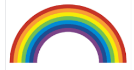 Y5/6 – Should female athletes be paid the same as male? Y6 – Should 10 year olds be allowed on social media?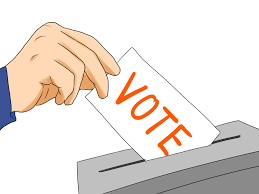 Stories with flashbacks – Y5/6 - Harry Potter – JK RowlingY6 – The Sleeping Sword Michael MorpurgoPoetry – Songs and LyricsY5/6 – Where is the Love – Black Eyed PeasY6 - The Living Years – Mike and the MechanicsMathsUnits:*Place value*Addition and subtraction*StatisticsUnits:*Addition and subtraction*Multiplication and division*Perimeter and areaUnits:*Subtraction*Multiplication*DivisionUnits:*Subtraction*Multiplication*DivisionUnits:*Fractions, decimals and percentagesUnits:*Decimals*GeometryUnits:*Measurement*VolumeCourageous AdvocacyLinked to Class Charity – Year 5/6 – Christian Aid – Make a Christian Aid SignYear 6 – Red Cross – Make Refugee boxesCreate a crisp packet blanketLinked to Class Charity – Year 5/6 – Christian Aid – Make a Christian Aid SignYear 6 – Red Cross – Make Refugee boxesCreate a crisp packet blanketLinked to Class Charity Year 5/6 – Christian AidYear 6 – The Red Cross – Linked to Fairtrade and support in a crisis. Linked to Class Charity Year 5/6 – Christian AidYear 6 – The Red Cross – Linked to Fairtrade and support in a crisis. Linked to Class Charity Year 5/6 – Christian AidYear 6 – The Red Cross – Linked to Fairtrade and support in a crisis. Linked to Class Charity Year 5/6 – Christian Aid Week – Climate changeYear 6 – Toys and Games collectionLinked to Class Charity Year 5/6 – Christian Aid Week – Climate changeYear 6 – Toys and Games collectionScienceWelcome to forceland – ForcesTheatre Lighting Technicians – LightEarth and SpaceEarth and SpaceSurvival of the FittestEvolution and InheritanceClassification Code – Living things and their habitats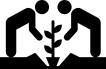 Sensational ScienceComputingOnline Safety – digital footprints and sharing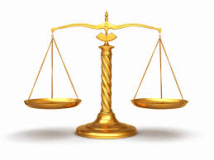 Video editing. Networks and connectionsDatabasesDatabasesSpreadsheetsCodingHistoryAncient Greece.Ancient Greece.Victorians.Victorians.Victorians.Local History.Local History.GeographyPhysical & Human Geography of Greece.Physical & Human Geography of Greece.Economic Geography – Fair Trade.Economic Geography – Fair Trade.Economic Geography – Fair Trade.Local Geography – Docklands.Local Geography – Docklands.ArtClay Models – Greek Vases.Clay Models – Greek Vases.Textile/ Batik printingTextile/ Batik printingTextile/ Batik printingPastels, Charcoal & Powder Paints – Lowry.Pastels, Charcoal & Powder Paints – Lowry.D.T.Food Technology – Greek Food.Food Technology – Greek Food.Textiles – Fair Trade. (bag + logo)Textiles – Fair Trade. (bag + logo)Textiles – Fair Trade. (bag + logo)--MusicBrass lessons to take place across the yearBrass/Planets.Brass/Planets.The Proms./BrassThe Proms./BrassThe Proms./BrassPlanets/BrassPlanets/BrassFrenchLa Rentree (Back to School).L’Argent de Poche (Pocket Money).Raconte-Moi une Histoire (Tell me a story).Raconte-Moi une Histoire (Tell me a story).Vive le Sport! (Long Live Sport!)Carnaval des Animaux (Carnival of the Animals).Quel temps fait-il? (What is the weather like?)P.S.H.EMe and my relationships.It’s good to be different.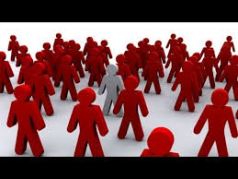 Keeping Safe. Keeping Safe. Responsibilities & Rights.Being the best I can be.Growing & Changing. R.E.Hinduism through enrichmentJudaism – Do people need laws to guide them?5.2 Christmas – The Gospels of Matthew and Luke5.1 How and Why do Christians read the Bible?5.1 How and Why do Christians read the Bible?6.4 Easter – Who was Jesus?6.7 People of faith. Islam – Why is Hajj importantP.E.Swimming to take place across the year.OAA Y5/6 Y6 Gymnastics 1 Hockey (Outdoor)Y6 Gymnastics 2Dance – EarthlingsInvasion Games – RugbyDance – EarthlingsInvasion Games – RugbyY5/6 Creative Games (Outdoor)Netball (Outdoor)Net and Wall BadmintonStriking/Fielding RoundersDance – The SeasideAthletics (Outdoor)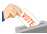 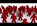 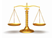 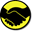 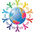 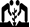 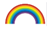 Democracy  Individual liberty    Rule of law     Mutual respectTolerance of those of different faiths & beliefsUse of environmental areaCourageous Advocacy